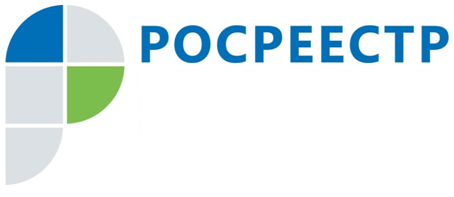 Опасения в реализации Закона о лесной амнистии 
не оправдалисьВ настоящее время один и тот же земельный участок согласно Единому государственному реестру недвижимости (ЕГРН) может относиться 
к сельхозземлям, выделенным под СНТ, а согласно государственному лесному реестру (ГЛР) – к лесному фонду. В такой ситуации не только нарушаются имущественные права граждан, но и подрывается доверие общества 
к государственным реестрам. В качестве концептуального решения данной проблемы Закон № 280-ФЗ, так называемый «Закон о лесной амнистии» 
(далее – Закон) устанавливает приоритет сведений, содержащихся в ЕГРН, а также правоустанавливающих документов, что позволяет сохранить соответствующие земельные участки за их владельцами. Таким образом, Закон устанавливает приоритет и достоверность ЕГРН как основу защиты права собственности граждан.При подготовке и рассмотрении Закона велись споры: далеко не все разделяли подход, заключающийся в приоритете ЕГРН над сведениями ГЛР, поскольку он вызывал опасение в части незаконного присвоения гражданами лесных участков.В настоящее время положения Закона начали применяться. Опасения его противников не оправдались: никакого массового уничтожения или присвоения лесов в связи с реализацией закона не наблюдается. Также не подтвердились опасения о том, что сразу после вступления в силу Закона произойдет массовое расхищение леса, будет происходить узаконивание неправомерных случаев завладения лесами. Применение закона позволяет гражданам сохранить построенные жилые дома, сады и огороды, за которыми они ухаживали много лет, ведь ранее они могли быть изъяты по формальным основаниям. Указание на то, что такие основания являются формальными также не случайно, поскольку именно так охарактеризовал само по себе нахождение земельных участков в лесном фонде Конституционный суд Российской Федерации, говоря о невозможности изъятия земли у граждан в связи с ее нахождением в лесном фонде. В своем определении от 21 сентября 2017 года он выразил позицию, заключающуюся в том, что главное в таких ситуациях – это права законных правообладателей земельных участков.По данным Минэкономразвития России на территории РФ насчитывается более 377 тысяч земельных участков, которые имеют подтвержденные пересечения с землями лесного фонда. При этом существуют так называемые «скрытые» пересечения, которые могут быть выявлены только при обращении правообладателей с заявлением 
об уточнении границ своих земельных участков, т.е. при внесении в ЕГРН сведений о границах таких земельных участков. По данным Минэкономразвития России число «скрытых» пересечений может достигать 2 миллионов. О несовершенстве ранее проведенных в отношении лесных угодий учетных процедур говорит тот факт, что в отдельных субъектах Российской Федерации площадь учтенного 
в кадастре леса больше площади региона.В результате применения Закона по состоянию на 1 мая 2018 года в ЕГРН исправлены сведения в отношении порядка 10 тысяч участков. Из них в отношении 2300 участков – по заявлению правообладателей, 7700 – по решению Росреестра. Контакты для СМИПресс-служба Управления Росреестра по Смоленской областиE-mail: 67_upr@rosreestr.ruwww.rosreestr.ruАдрес: 214025, г. Смоленск, ул. Полтавская, д. 8